История образования села Шишкеево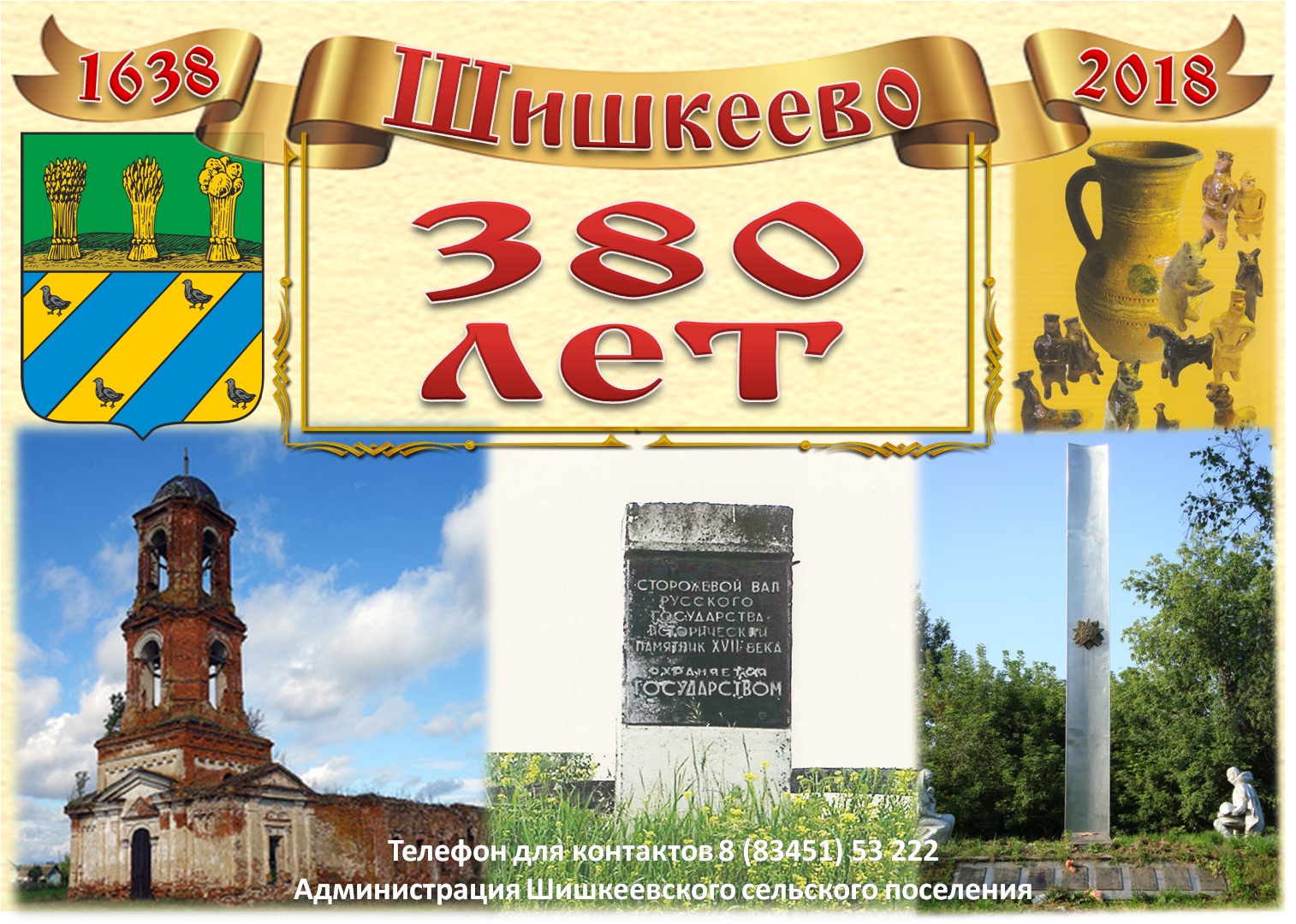 Шишкеево — село в Рузаевском районе Мордовии на реке Шишкеевка, центр сельского поселения. Расположено в 23 км от районного центра и железнодорожной станции Рузаевка.Поселение Шишкеево возникло в 1638 году, как один из опорных пунктов Белгородско-Симбирской засечной черты в период начала колонизации Пензенского Края. Здесь были поселены служилые люди, называвшиеся впоследствии ландмилицией.В период существования Пензенского наместничества (1780—1797) был уездным городом; имел свой герб. После упразднения в 1797 году Шишкеевского уезда более 100 лет был заштатным городом. Остатки валов бывших укреплений еще существуют.До 6 июня 1925 года — город Шишкеев (Шешкеев). До 1928 года входил в Пензенскую губернию.Жителей было 4777,  3 церкви, школа, сукновальни, солодовни, базары и 2 ярмарки.  Жители занимались, кроме земледелия, производством коромысел и решет. В городе были построены: в 1781 году — Николаевская, 1785 году — Богородицкая, в 1806 году — Святотроицкая церкви. Развивались гончарное производство (окрестности Шишкеево богаты залежами керамической глины), плотничное, портняжное, сапожное ремёсла.В 1930 году здесь был организован колхоз «Искра», с 1959 года — совхоз «Шишкеевский», с 1992 — ТОО «Шишкеевское», с 1999 — СХПК «Шишкеевский». В современном селе находятся лесничество; средняя общеобразовательная школа, библиотека, Дом культуры, фельдшерско-акушерский пункт, памятник-обелиск воинам, погибшим в годы Великой Отечественной войны, Иоанно-Богословская церковь. В Шишкеево располагается биостанция МГПИ имени М. Е. Евсевьева.Шишкеево — родина учёных В. М. Перевощикова и Д. М. Перевощикова, гидрографа Д. А. Алашеева, советско-партийного руководителя Я. П. Рябова.